
    EN KRONAS MATCH! 



Hej företagare och privatperson.

Nu under grundserien så har vi tänkt att köra en kronas match, i en kronas matchen så är det ni som företagare/privatperson som går in och sponsrar som bjuder publiken på fri entré. 

Matchen det gäller är: Skedvi/Säter Ishockeyförening – Söderhamn/Ljusne HC, den 17 november klockan 19.00.

Alla som är med och sponsrar kommer läggas upp på våra sociala medier (Facebook, Instagram, laget.se/ssif) Detta kommer uppdateras fortlöpande. Sedan kommer även en tackannons efter att evenemanget är genomfört som tack för ert stöd. Anmälan kan lämnas till spelare/styrelse samt i entrén vid match eller skickas e-post: skedvisaterhc@gmail.com

Återigen, tack för ert stöd!
SSIF Hockey
--------------------------------------------------------------------------------------------------------------------------------------














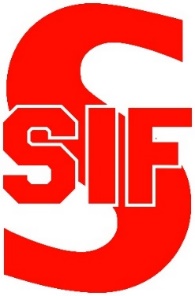 --------------------------------------------------------------------------